Unit 3 Lesson 14: What is a Line Plot?WU Notice and Wonder: “Handy” Graphs (Warm up)Student Task StatementWhat do you notice? What do you wonder?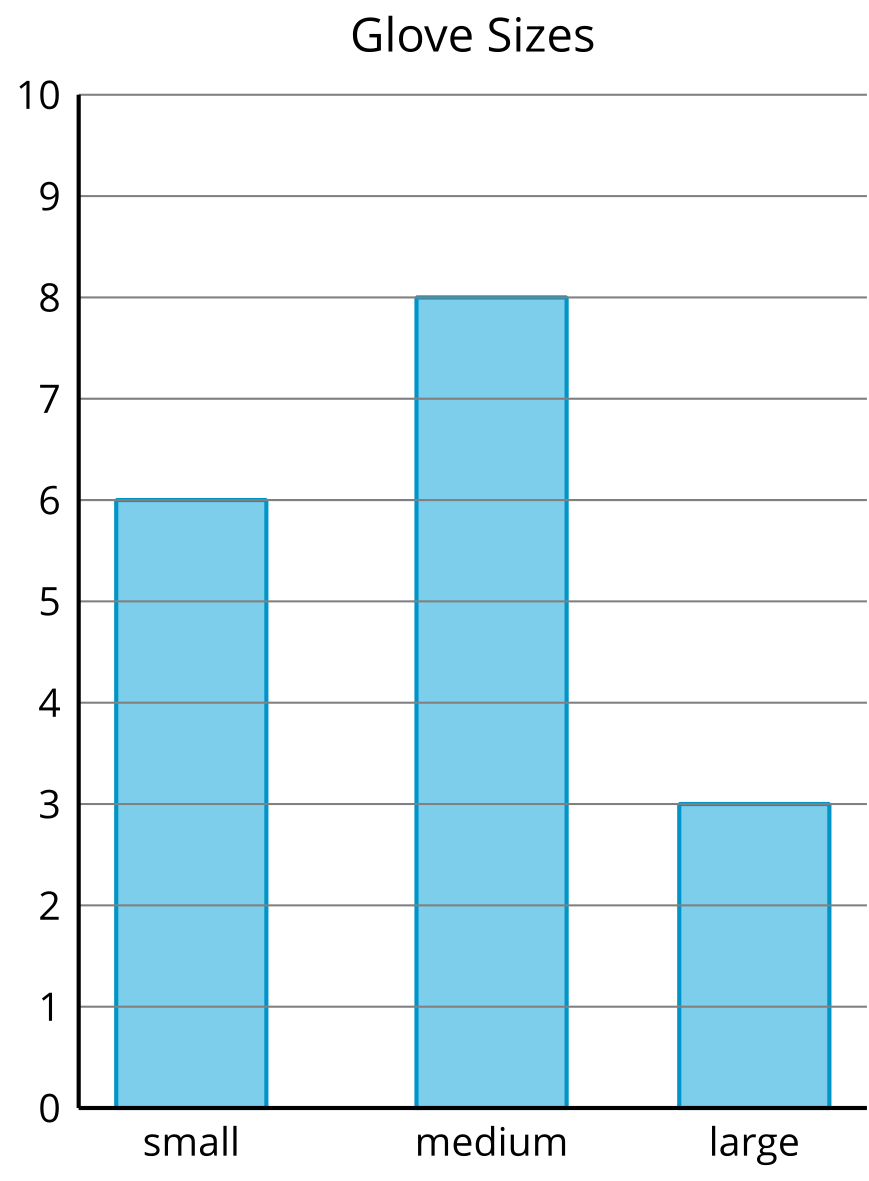 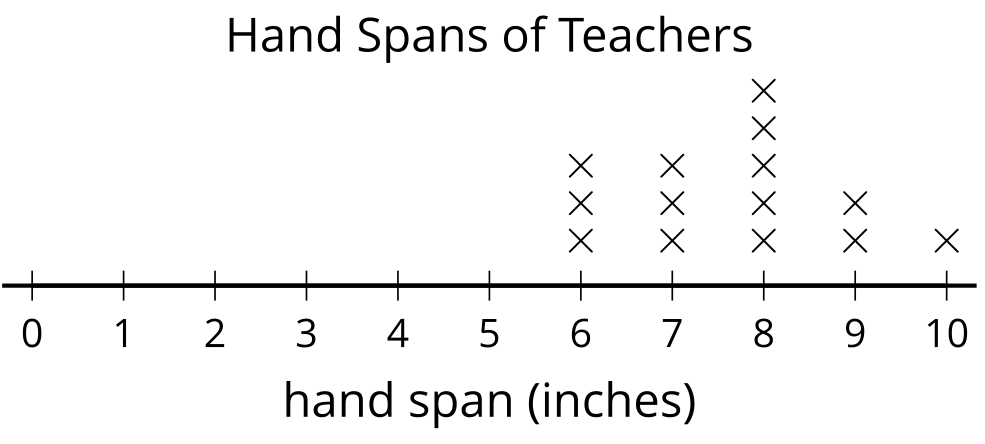 1 Measure Our Hand SpansStudent Task StatementTrace your hand. (Spread your fingers wide.)Draw a line from your thumb to your pinky. This line represents your hand span. Measure the length of your hand span in inches.My hand span is ____________ inches.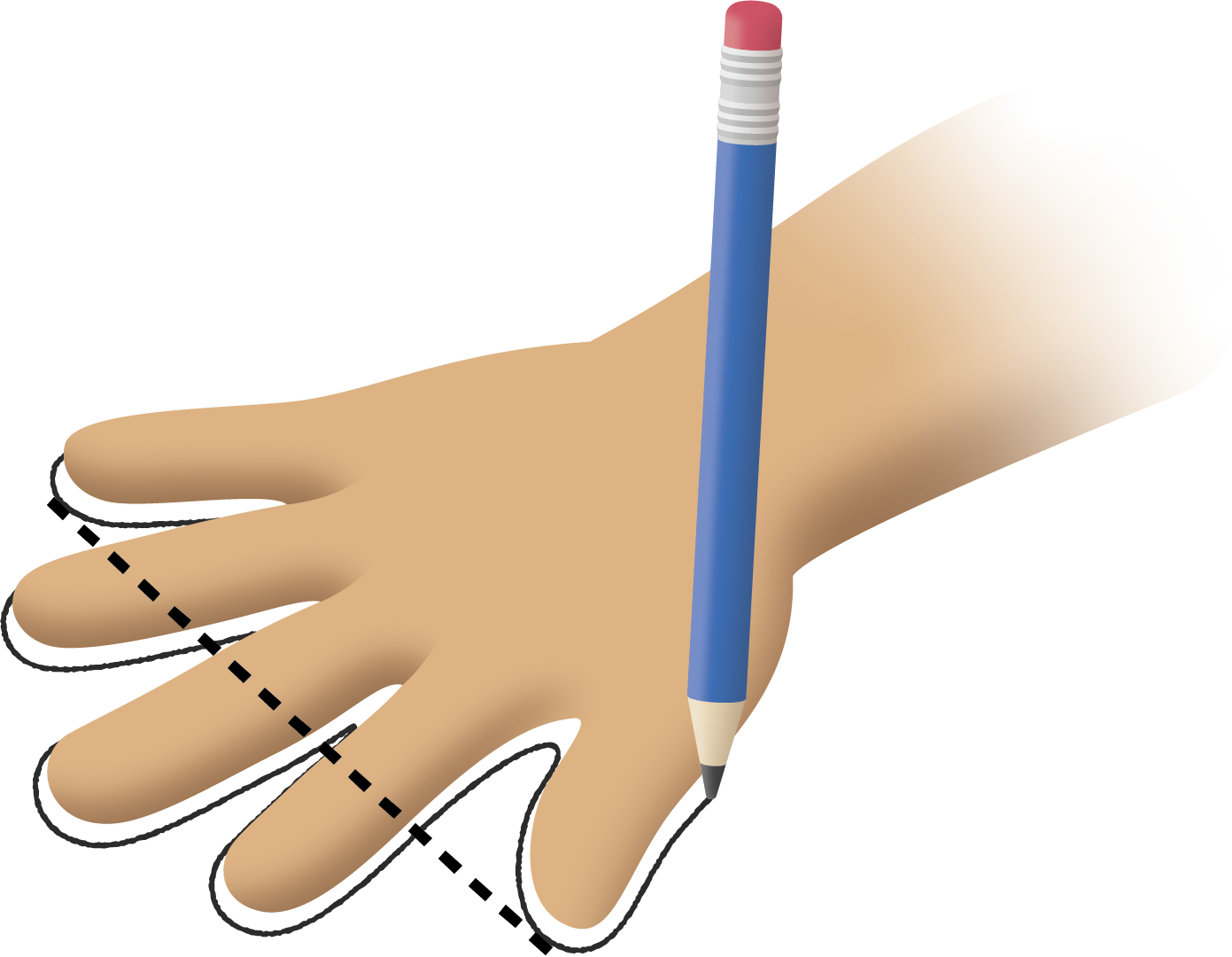 2 Interpret Our Numerical DataStudent Task StatementWhat was the longest hand span?What was the shortest hand span?Write another statement about our class’ hand spans based on the line plot.Images for Activity Synthesis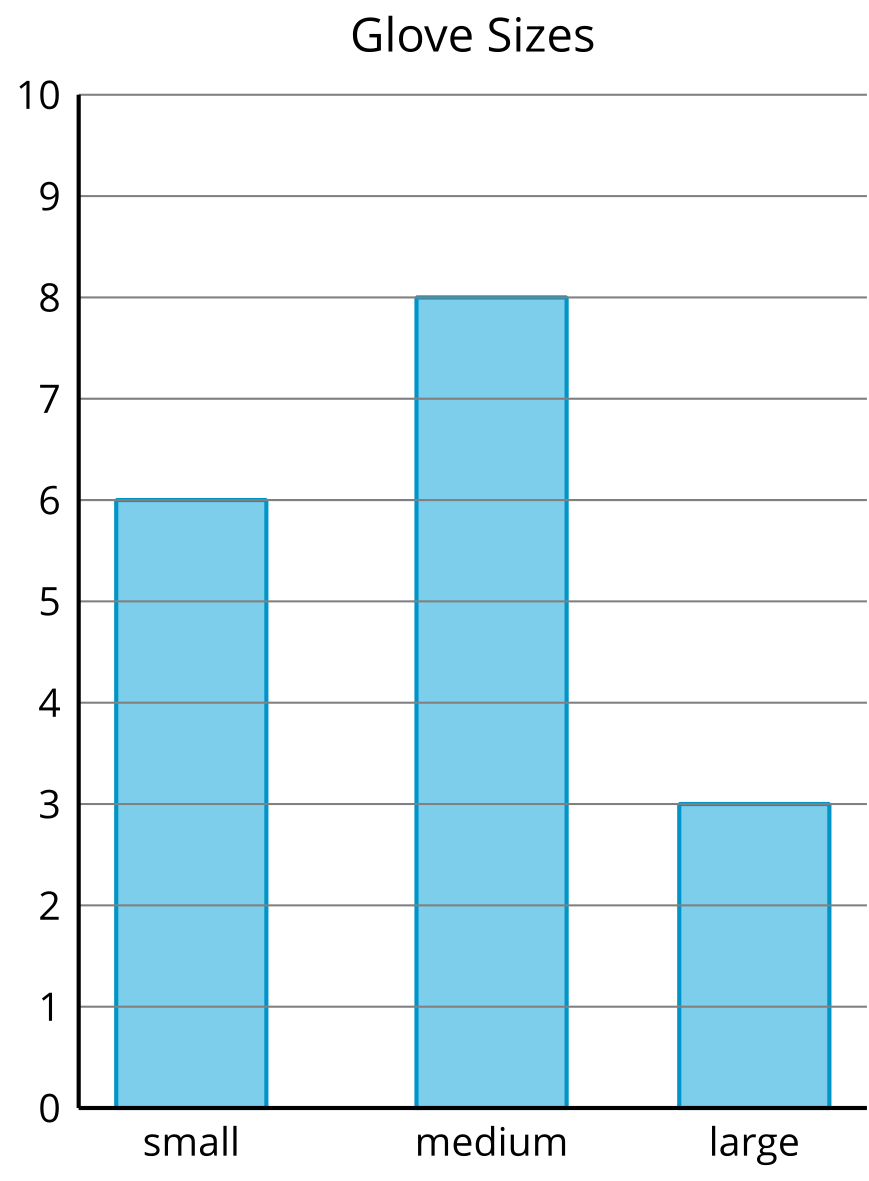 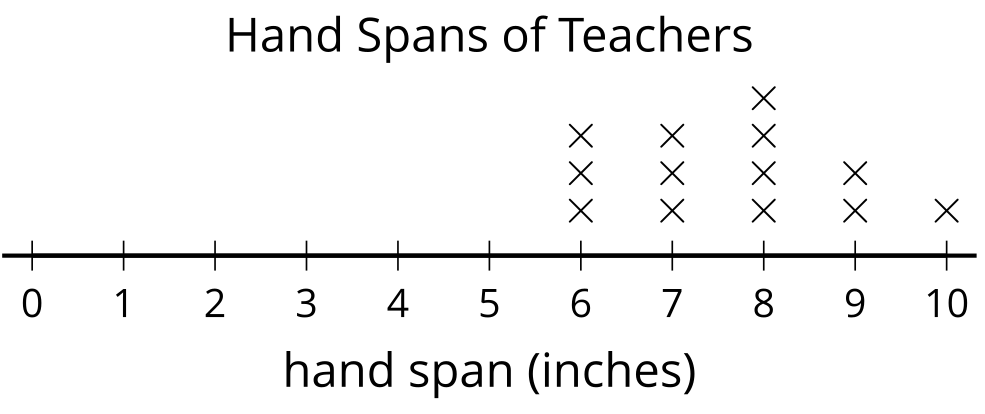 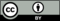 © CC BY 2021 Illustrative Mathematics®